Clara Hyunyoung ShinSenior Data ScientistHighly motivated and skilled data scientist with 5+ years of data, machine learning and statistical analysis experience. Expertise in building machine learning models, recommendation engines, evaluation systems, experimental design and predictive analytics. Professionally experienced fields include e-commerce, digital subscription, video and advertising. 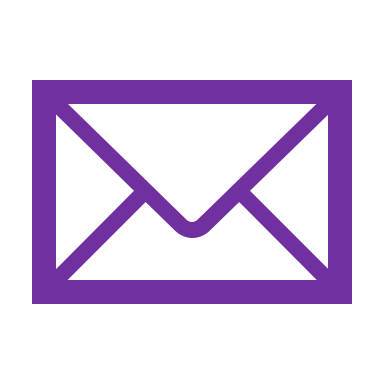 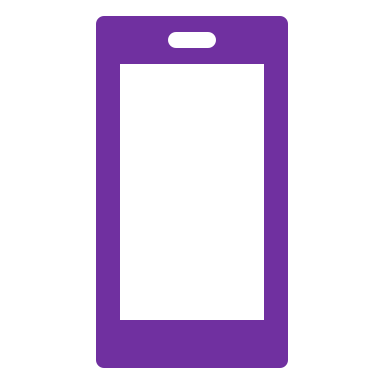 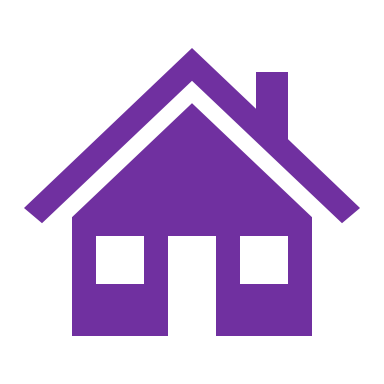 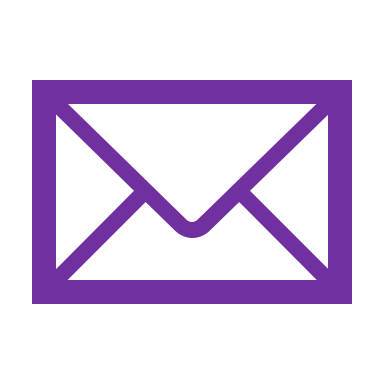 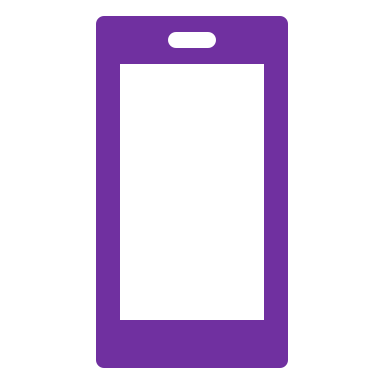 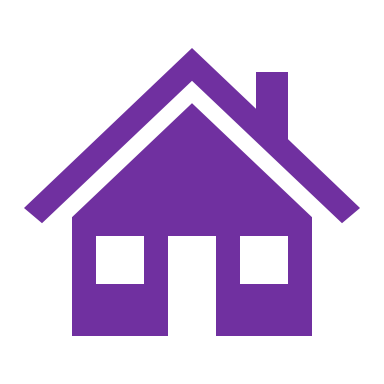 TECHNICAL SKILLSLanguage		Python – pandas, NumPy, scikit-learn, gensim, PySpark, Keras			R – tidyr, dplyr, ggplot2, Shiny, tm, randomForest			SQL, node.jsMachine Learning 	Recommendation engines, NLP, image processing, forecastingPlatforms		AWS, Domino, DataBricks, Tableau, Snowflake, Domo	PROFESSIONAL EXPERIENCESenior Data ScientistFabFitFun, Inc.03/01/2019 – 04/13/2020Contributed to increased revenue and great convenience to CRM team, by collaborating in creation of automated product recommendation system for seasonal flash sales. Encouraged research environment to Algorithms team, by building evaluation system for recommendation engines.Provided strategies for every upcoming sale to marketing teams, by leading statistical testing and analysis of sale results.Building machine learning model based on Spark, working on feature creation and engineering, and cleaning data.Business Insights Analyst @ Data ScienceDisney Direct-to-Consumer & International07/03/2016 – 02/28/2019Provided insights to Disney Apps (Freeform, Club Penguin Island), built machine learning features and feature importance.Worked on building machine learning model on audience segmentation on Disney fan base.Disney Data and Analytics Conference: Forecasting ViewershipData ScientistMaker Studios, Inc. The Walt Disney Company01/05/2015 – 07/02/2016 Built viewership forecasting system for 30,000+ YouTube channels with anomaly detectionSupported Data Engineering team with ETL data ingestion from Google Analytics and Shopify, into Redshift and S3.Won Best of Disney – Analytics award, for “YouTube Data at Scale” project.Data Science InternMaker Studios, Inc. The Walt Disney Company08/18/2014 – 11/14/2014Collaborated with Finance and Marketing teams, by building automated Tableau and Domo dashboardsCompleted graduate school thesis based on the internship experience and resourcesEDUCATIONMS Statistics (Supporting Field in Computer Science)University of Minnesota, Twin Cities 09/03/2012 – 11/26/2014Thesis: Quantile Regression Forest Analysis of YouTube DataBachelor of Business Management and EconomicsHandong Global University, Pohang, South Korea